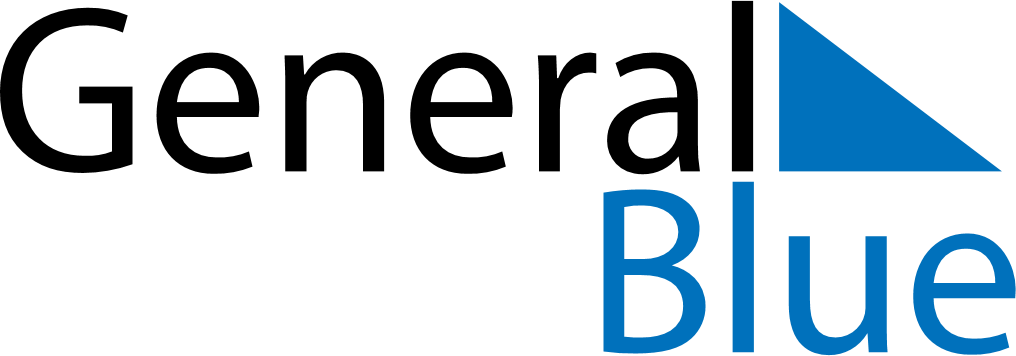 April 2026April 2026April 2026GabonGabonMondayTuesdayWednesdayThursdayFridaySaturdaySunday123456789101112Easter Monday13141516171819Women’s Day2021222324252627282930